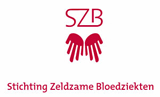 Belangstelling vrijwilligerswerk Stichting Zeldzame BloedziektenDatum: 		Voornaam:		Man / Vrouw

Achternaam:		Adres:		Postcode:			Woonplaats: 	Telefoon:			Geboortedatum: 	E-mailadres:		Betrokkenheid tot * (bijv. zelf een bloedziekte, partner, ouder, anders)*: 	…………………………………………………………………………………………………………………………………………………………………………….Opleiding: 	Beroep: 	Over het algemeen ben ik beschikbaar:Overdag	□ ’s Avonds	□ WeekendEvt. toelichting	Aantal uren: ………………………………………………………………………………………………………………………………………………………..Naar welke taak/taken gaat uw interesse uit?bestuurslidZoeken van sponsoren Organiseren van sponsoractiviteitenOndersteunen van de redactie (nieuwsbrief/website)Mee denken en maken foldersAnders, nl. 		Dit formulier s.v.p. sturen naar:	Stichting Zeldzame Bloedziekten
Postbus 83
1670 AB MedemblikOf naar: info@bloedziekten.nlHartelijk dank voor uw belangstelling! 
Wij nemen contact met u op om te overleggen of en hoe u ingezet kunt worden in onze organisatie.*Graag doorhalen wat niet van toepassing is.